Приложениек решению Думыгородского округаот 25.01.2017 года № 7/23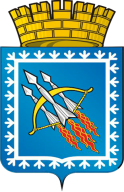 Отчёто проделанной работебюджетно-финансовой комиссиив  2016 году       Работа  бюджетно-финансовой комиссии в 2016 году велась в соответствии с Положением «О постоянных комиссиях Думы городского   округа  ЗАТО Свободный».       Члены комиссии: Булавина Т.А., Будник С.Ю., Саломатина Е.В.  (январь-сентябрь 2016г.)        Члены комиссии: Саломатина Е.В.  ,Бем С.В., Барабанщикова Ж.М. (октябрь-декабрь 2016г.)Всего проведено за 2016 год пятнадцать   заседаний комиссии.      Комиссия на своих заседаниях рассматривала вопросы:                1) Формирование бюджета городского округа  ЗАТО Свободный на 2016-2017    год.              2) Распределение и рациональное использование бюджета.              3) Разработка основных направлений бюджетной политики городского округа. 4) Финансирование муниципальных  программ.                5) Комиссия осуществляла контроль за исполнением бюджета.              6) Проводила анализ  исполнения доходной и расходной части бюджета городского округа ЗАТО Свободный.      7) Рассматривался вопрос о внесении изменений в бюджет городского округа.       8) Социально-экономического развития городского округа,  использование средств по реализации социально-значимых программ и их финансирование.       9) Вёлся постоянный контроль  за ходом исполнения программы социально-экономического развития городского округа,      10) Контроль за выполнением решений Думы городского округа по использованию и расходованию бюджетных средств путем заслушивания по этим вопросам доклады и сообщения руководителей  организаций городка.      11) Внесение изменений в Положение «О размерах и условиях оплаты труда выборных должностных лиц органов местного самоуправления, осуществляющих свои полномочия на постоянной основе, и муниципальных служащих в органах местного самоуправления городского округа ЗАТО Свободный», о внесении изменений в Положение «О размерах и условиях оплаты труда работников, исполняющих государственные полномочия в органах местного самоуправления городского округа ЗАТО Свободный», о внесении изменений  в Примерное положение «Об оплате труда работников муниципальных  образовательных учреждений, расположенных  на территории городского округа ЗАТО Свободный»,    об увеличении фонда оплаты труда работников муниципальных учреждений городского округа ЗАТО Свободный в 2016 году. 12) О приватизации муниципального жилищного фонда городского округа ЗАТО Свободный».13) О внесении изменений в решение поселковой Думы МО ЗАТО Свободный от 21.10.2005 года № 33/7 «Об установлении на территории городского округа ЗАТО Свободный земельного налога».14) О внесении изменений в решение Думы городского округа 28.10.2014 года № 41/7 «Об установлении на территории городского округа ЗАТО Свободный налога на имущество физических лиц».15) Об установлении для городского округа ЗАТО Свободный значения индекса изменения размера вносимой гражданами платы за коммунальные услуги. 16)  О замене дотаций на выравнивание бюджетной обеспеченности городского округа ЗАТО Свободный дополнительными нормативами отчислений в бюджет городского округа от налога на доходы физических лиц на 2017 год и плановый период 2018 и 2019. 17) О бюджете городского округа на 2017 год и плановый период 2018 и 2019. 18) На заседаниях бюджетно-финансовой комиссии  изучались акты  проверок контрольного округа:Проверка отчета об исполнении бюджета городского округа за 2015 год;Проверка бюджетной отчетности за 2015 год – главных администраторов доходов бюджета, главных распорядителей бюджетных средств, главного администратора источника финансирования дефицита бюджета - администрации, Думы, финансового отдела и Контрольного органа;Проверка использования средств местного бюджета, выделенных Администрацией городского округа ЗАТО Свободный на оплату услуг по информированию населения городского округа посредством телевещания МУП связи «Импульс» в 2015 году;Проверка использования средств местного бюджета, выделенных МБУ ДО ЦДТ «Калейдоскоп» за 2014-2015 годы;Проверка расходования средств местного бюджета, выделенных МБДОУ «Детский сад «Солнышко» в 2014-2015 годах; Проверка соблюдения установленного порядка управления и распоряжения имуществом, переданным на праве хозяйственного ведения муниципальному унитарному предприятию МУП ЖКХ «Кедр»;Проверка расходования средств местного бюджета, выделенных МБОУ «СШ № 25» в 2014-2015 годах.Комиссией разбирались нарушения, выявленные контрольным органом: неправомерное использование бюджетных средств, возникшее при нарушении порядка и условий оплаты труда работников муниципальных бюджетных учреждений, не соблюдении требований предмета условий муниципального контракта (нарушение в приемке и оплате оказанных услуг), нарушение в формировании учетной политики, ведении бухгалтерского учета и несвоевременное представление полной и достоверной бухгалтерской отчетности. Нарушение порядка распоряжением имущества переданного в оперативное и хозяйственное ведение, нарушение порядка отнесения имущества муниципальных учреждений к категории особо ценного движимого имущества, нарушение порядка учета и ведения реестра муниципального имущества.   Комиссия в своей работе  тесно взаимодействовала:             - с финансовым отделом и отделом бухгалтерского учета и финансов администрации городского округа;           - с Контрольным органом городского округа  ЗАТО Свободный;           - с учреждениями, предприятиями, организациями бюджетной сферы городского округа.Председатель бюджетно-финансовой комиссии                        Е.В. Саломатина